Review Sheet: Naming AromaticsWhich position(s) is/are para to X? 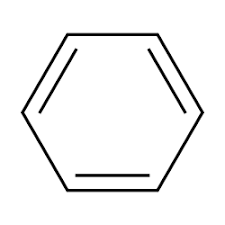 Name the following. Use common names when appropriate.Name the following at least 2 different ways. Draw the following molecules. Which of the following represents more than one compound? Why?o-iodostyreneiodostyrene3,5-diiodostyrenem-iodostyreneWhich of the following represents more than one compound? Why?o-bromobenzoic acidbenzenesulfonic acidchloroethylbenzene2-nitro-4-propyltoluene What is the abbreviation of Ph- used to denote? 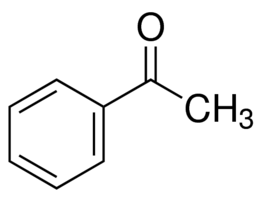 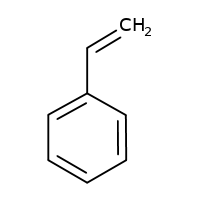 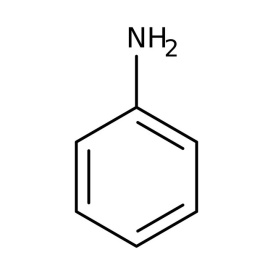 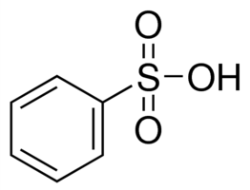 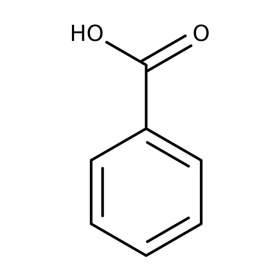 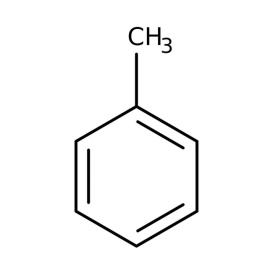 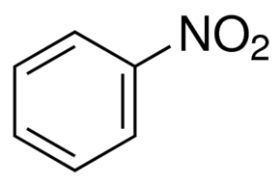 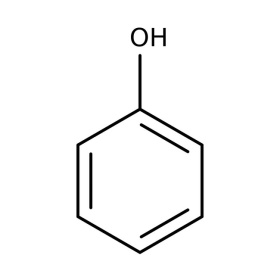 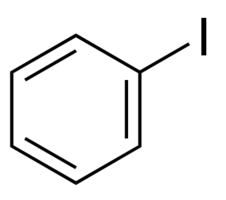 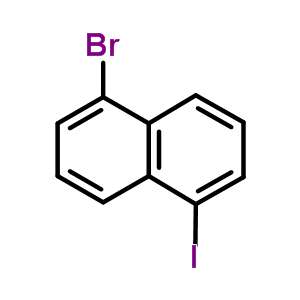 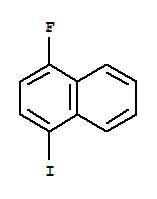 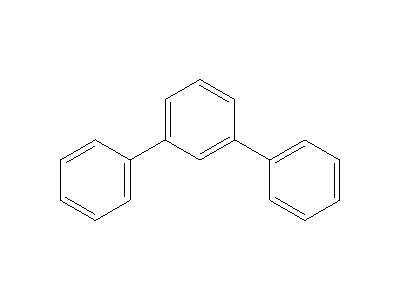 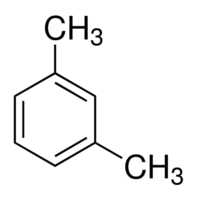 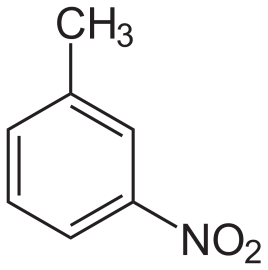 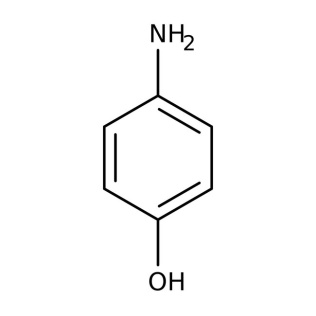 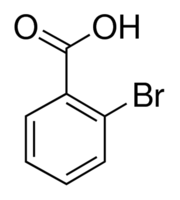 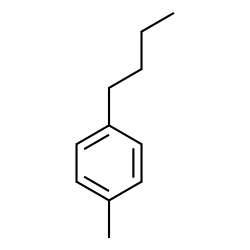 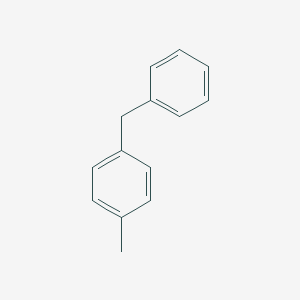 o-iodostyrenem-ethylbenzenesulfonic acid1,2,4-tribromobenzene2-chloro-6-ethylphenol2-bromo-5-ethylacetophenone3-phenylhexane6-bromo-5-phenyl-2-hexene2-bromo-3-phenylbutanebenzylbromideo-diphenylbenzene1-fluoro-2-phenylpropane2,5-difluoro-3-nitroaniline